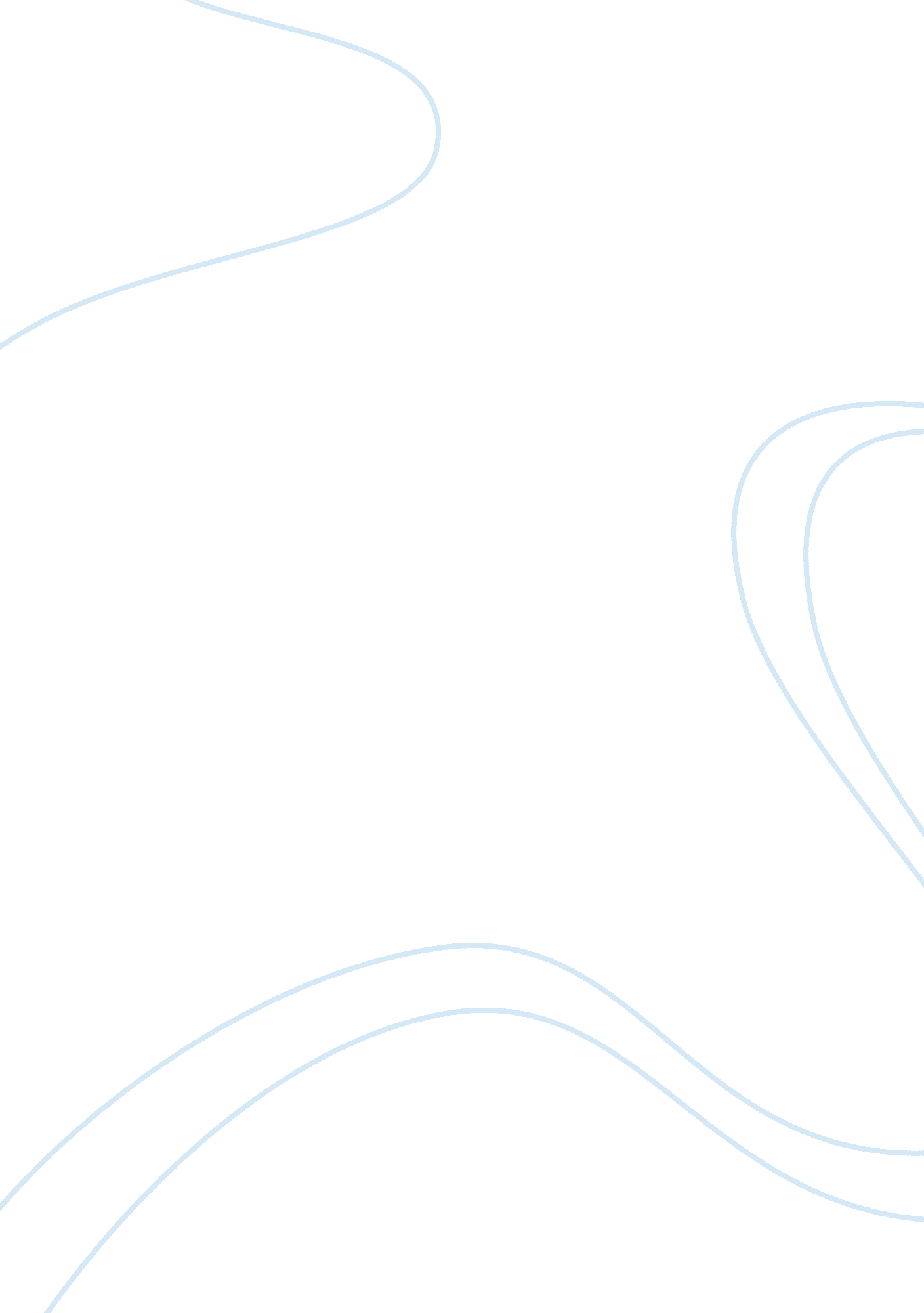 Gang developementHealth & Medicine, Bad Habit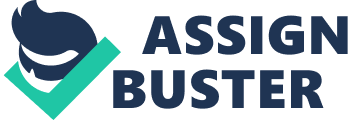 Axia College Material Appendix E Gang Development and Control Tables Gang Development Below are descriptions of gang development theories. Copy and paste the correct description into the table below next to the appropriate theory. There are five descriptions and four theories. One description is not valid. • Gang members are violent and rarely show remorse or feelings regarding their violent and criminal actions. Members may join a gang because it provides them a release for their personal problems, which may includedrug abuse, low self-esteem, andfamilyproblems. Gang members typically come from low income areas and may even be considered to have been “ forced” into gang life in order to survive. The gang provides a sense of belonging in a world where members may lack positive role models and the ability to attain status in a way considered acceptable by society. • Joining a gang is a way to obtainmoneyand protection. It is often seen as a personal decision to gain success. Members who join for this reason feel pride when they get away with a crime and were most likely committing illegal acts long before joining a gang. Members join a gang to have a safe social circle and to learn techniques to communicate through graffiti. Gang members use those techniques to display their gang’s strength and power in their neighborhood. Members who join a gang for this reason are typically involved in drug use and truancy but rarely violent acts of delinquency. • Individuals who join gangs for this reason may have an older family member who is a gang member. They may go through distinct hazing rituals before they can join. The hazing rituals offer assurance that the individual is capable and ready to start his or her new life as a gang member. | Theory | Description | | Anthropological | Individuals who join gangs for this reason may have an older family member who is a gang member. They | | | may go through distinct hazing rituals before they can join. The hazing rituals offer assurance that | | | the individual is capable and ready to start his or her new life as a gang member. | | Sociocultural | Gang members typically come from low income areas and may even be considered to have been “ forced” into| | | gang life in order to survive. The gang provides a sense of belonging in a world where members may lack| | | positive role models and the ability to attain status in a way considered acceptable by society. | Psychological | Gang members are violent and rarely show remorse or feelings regarding their violent and criminal | | | actions. Members may join a gang because it provides them a release for their personal problems, which | | | may include drug abuse, low self-esteem, and family problems. | | | Joining a gang is a way to obtain money and protection. It is often seen as a personal decision to gain| | Rational Choice | success. Members who join for this reason feel pride when they get away with a crime and were most | | | likely committing illegal acts long before joining a gang. | Gang Control In the table below, describe the gang control methods in your own words and use the Internet to provide an example of a program based on each type of gang control method. Include the name of the Web site and the working URL address in the table. Gang Control Methods | Descriptions | Examples | | Law Enforcement | Law enforcement efforts | From Aug. 23 through Sept. 1, teams of officers working 10-hour shifts, fanned out| | Efforts | refers to the actual | through the city in search of gang members with open warrants, according to a | | | execution of law | Corpus Christi Police Department news release. The warrants ranged from public | | | enforcement. intoxication to murder. | | | | | | | | | | | | Caller. (2010). www. caller. com. Retrieved from | | | | http://www. caller. om/news/2008/sep/03/EARLY-law-enforcement-effort-focuses-gang-| | | | members/ | | Community Control | This term refers to | Probation Division: The Probation Division is charged with the duty of overseeing| | Efforts | community treatment of | those defendants sentenced to misdemeanor probation for criminal offenses by the | | | criminals such as therapy,| 17th Judicial Court in compliance with Florida Statues and the Rules of Criminal | | | community serviceand | Procedure. Following sentencing by the Judge, the defendant is assigned a BSO | | | probation. | probation specialist, who establishes a case management plan. | | | | | | | | Department of Community Control. (2010). www. sheriff. com. Retrieved from | | | | http://sheriff. org/about_bso/dodcc/court/index. cfm | 